Zápis do 1. ročníku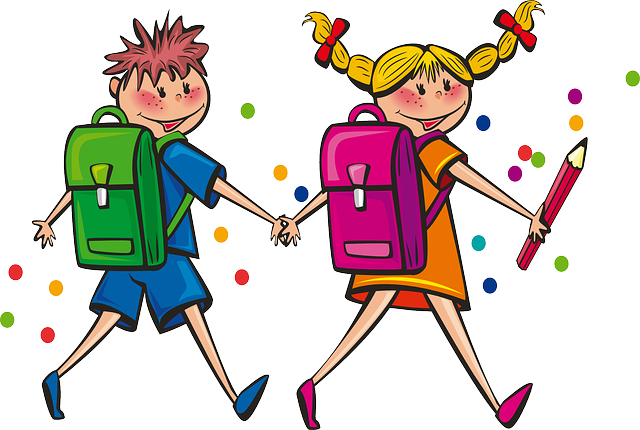 čtvrtek 13.4.2023    13.00 – 17.30 pátek 14.4.2023    13.00 – 15.00 Zápis se týká dětí, které do 31. 8. 2023 dovrší věku 6 let a dále dětí, kterým byl v minulém roce udělen odklad začátku povinné školní docházky. V případě potřeby jiného termínu zápisu volejte tel. 779 971 071 nebo nás navštivte osobně.